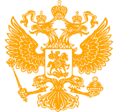 РОССИЙСКАЯ АКАДЕМИЯ ОБРАЗОВАНИЯСОВЕТ МОЛОДЫХ УЧЕНЫХ И СПЕЦИАЛИСТОВ РАОПРОГРАММАНАУЧНОЙ КОНФЕРЕНЦИИ МОЛОДЫХ УЧЕНЫХ В ОБЛАСТИ НАУК ОБ ОБРАЗОВАНИИ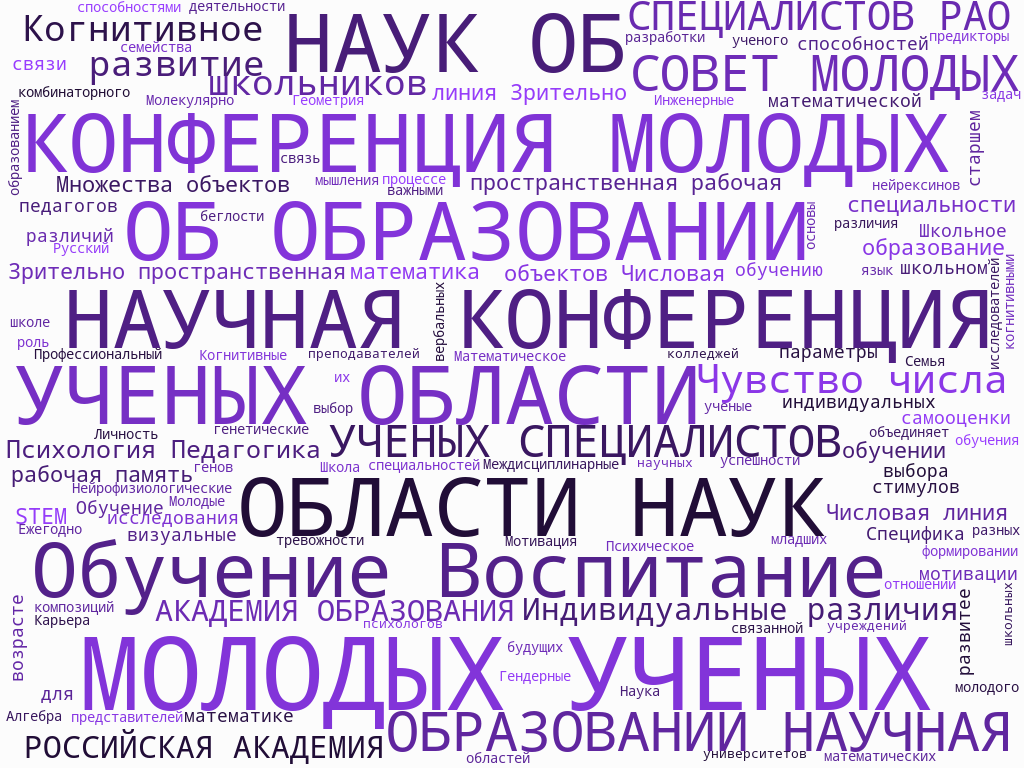 МОСКВА 2021НАУЧНАЯ КОНФЕРЕНЦИЯ МОЛОДЫХ УЧЕНЫХВ ОБЛАСТИ НАУК ОБ ОБРАЗОВАНИИс возможностью участия в режиме видеоконференции26 ноября 2020 года119121, Москва, ул. Погодинская, д. 8 Регламент выступления лауреатов: 1. Выступления – до 10 мин.2. Справки – до 5 мин.Информация:Контактные телефоны:Административное управлениепрезидента,отдел делопроизводства РАО:   (499) 245-16-41(499) 248-69-64 (доб. 459, 474)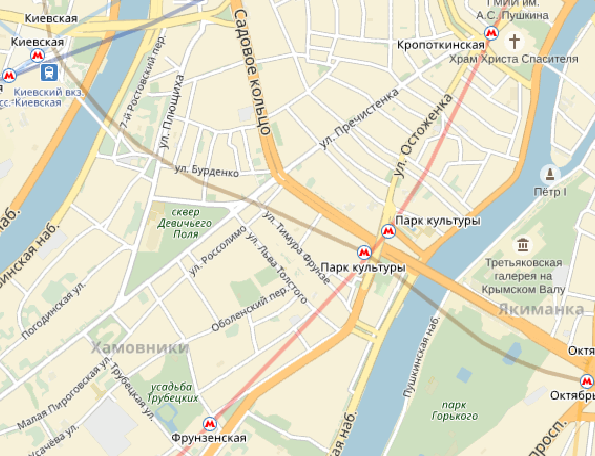 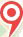 Погодинская ул., 8РОССИЙСКАЯ АКАДЕМИЯ ОБРАЗОВАНИЯThe Russian Academy of Educationул.Погодинская, 8 - Pogodinskaja str., 811.30 – 12.00Фойе, этаж 1Регистрация участников / КофеЗал заседаний «Лофт», этаж 1Зал заседаний «Лофт», этаж 112.00 – 12.15Приветственное слово Президента Российской академии образованияАкадемик РАО Ольга Юрьевна Васильева12.15 – 12.25Церемония награждения лауреатов конкурса на соискание медали «Молодым ученым за успехи в науке» РАО за 2021 год12.25 – 12.35Приветственное слово Председателя Совета молодых ученых и специалистовЧлен-корреспондент РАО Татьяна Николаевна Тихомирова12.35 – 12.40Приветственное слово от члена Экспертного советаЗаместитель президента Онищенко Геннадий Григорьевич12.40 – 12.55Доклады лауреатов конкурса на соискание медали«Молодым ученым за успехи в науке» РАО за 2021 годМодератор – председатель Совета молодых ученых и специалистов РАО Татьяна Николаевна Тихомирова12.55 – 14.30Бабина Елена Дмитриевна (очно) Доцент кафедры начального филологического образования им. М.Р. Львова федерального государственного бюджетного образовательного учреждения высшего образования «Московский педагогический государственный университет», кандидат педагогических наук «Преодоление трудностей семантизации языковых единиц 
у младших школьников с нарушением чтения»12.55 – 14.30Утёмов Вячеслав Викторович (дистанционно)Декан факультета педагогики и психологии федерального государственного бюджетного образовательного учреждения высшего образования «Вятский государственный университет», кандидат педагогических наук«Методика преподавания математических дисциплин на основе методов научного творчества»12.55 – 14.30Шугаева Екатерина Анатольевна (очно)Доцент кафедры иностранных языков федерального государственного бюджетного образовательного учреждения высшего образования «Московский государственный университет технологий и управления имени К.Г. Разумовского (ПКУ)», кандидат филологических наук«Технологии WEB 2.0 в обучении иностранному языку»12.55 – 14.30Гриншкун Александр Вадимович (очно) Доцент кафедры информатизации образования института цифрового образования, заместитель директора по программам развития и информатизации федерального государственного бюджетного научного учреждения «Институт коррекционной педагогики Российской академии образования», кандидат педагогических наук«Разработка содержания и методов подготовки специалистов по созданию и использованию средств иммерсивных технологий в образовании»12.55 – 14.30Рубцова Ольга Витальевна (дистанционно)Руководитель Центра междисциплинарных исследований современного детства федерального государственного бюджетного образовательного учреждения высшего образования «Московский государственный психолого-педагогический университет», кандидат психологических наук «Инновационная модель организации экспериментально-исследовательской деятельности подростков»12.55 – 14.30Непряхин Василий Александрович (очно)Аспирант кафедры методики преподавания истории федерального государственного бюджетного образовательного учреждения высшего образования «Московский педагогический государственный университет»«Педагогическая модель диагностики уровня сформированности российской гражданской идентичности школьников в результате проектной деятельности по курсу отечественной истории»12.55 – 14.30Лизунков Владислав Геннадьевич (очно)Доцент Юргинского технологического института (филиала) федерального государственного автономного образовательного учреждения высшего образования «Национальный исследовательский Томский политехнический университет», кандидату педагогических наук«Адаптивная организационно-педагогическая система дополнительного профессионального образования кадров для территорий опережающего социально-экономического развития»14.30 – 15.00Дискуссия «Молодые ученые и специалисты – Российской академии образования. Российская академия образования – молодым ученым и специалистам»Академик-секретарь Отделения психологии и возрастной физиологии РАО Сергей Борисович Малых